    Školská 23, 040 11 Košice, www.zsaun.sk, zsaun@zsaun.sk 					                        				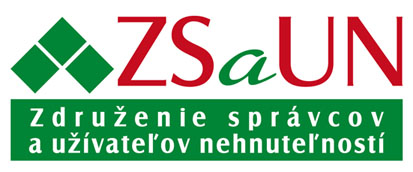 P R I H L Á Š K A     naONLINE  SEMINÁR „Čo zaujíma správcov“Dňa:  14. februára 2024  /streda/ v čase od 9. hod. – 13.00 hod. Účastnícky poplatok online webinára (cena s DPH): □  0,- € /osoba člen ZSaUN VALENTÍNSKY DARČEK PRE ČLENOV ZSaUN – prihlášku  potrebné zaslať□ 30,- € /osoba nečlen ZSaUN           			Meno a priezvisko účastníka: ........................................................................................................................................................................................................................Názov spoločnosti:.....................................................................................................Adresa spoločnosti: ...................................................................................................IČO: .................................................   DIČ, IČ DPH: ..............................................Kontakt: .....................................................................................................................Mail: ..........................................................................................................................Prihlášku prosíme poslať mailom najneskôr do 13.2.2024V ..................................... dňa ...........................						.............................................................						               podpis, pečiatkaNa základe prihlášky Vám bude zaslaná  faktúra. V prípade, že sa seminára nezúčastníte, poplatok sa nevracia. Po úhrade zašleme link na prihlásenie na seminár.